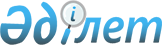 О внесении изменений и дополнений в постановление акимата города Актобе от 28 ноября 2008 года N 3185
					
			Утративший силу
			
			
		
					Постановление акимата города Актобе Актюбинской области от 12 мая 2009 года N 1095. Зарегистрировано Управлением юстиции города Актобе Актюбинской области 25 мая 2009 года N 3-1-110. Утратило силу постановлением акимата города Актобе Актюбинской области от 6 февраля 2012 года № 480      Сноска. Утратило силу постановлением акимата города Актобе Актюбинской области от 06.02.2012 № 480.       

В соответствии со статьями 31, 37 Закона Республики Казахстан от 23 января 2001 года № 148 «О местном государственном управлении и самоуправлении в Республике Казахстан», Законом Республики Казахстан от 23 января 2001 года № 149 «О занятости населения», постановлением Правительства Республики Казахстан от 6 марта 2009 года № 264 «О мерах по реализации Послания Главы Государства народу Казахстана от 6 марта 2009 года «Через кризис к обновлению и развитию», в целях расширения мер по содействию занятости населения, акимат города ПОСТАНОВЛЯЕТ: 



      1. Внести в постановление акимата города Актобе от 28 ноября 2008 года № 3185 «Об организации социальных рабочих мест для трудоустройства безработных граждан из целевых групп населения», зарегистрированного в управлении юстиции города Актобе 12 декабря 2008 года за № 3-1-99, опубликованного в газетах «Актобе» от 23 декабря 2008 года № 157 и «Актюбинский вестник» от 23 декабря 2008 года № 157 следующие дополнения и изменения: 



      пункт 1 исключить; 



      пункт 2 после слов «форм собственности» дополнить словами: «за исключением финансируемых из бюджета»; 



      пункт 3 изложить в новой редакции: 

      «Государственному учреждению «Городской отдел занятости и социальных программ» (Буртибаева Н.Х.) направлять безработных граждан на социальные рабочие места для временного трудоустройства, согласно заявленной организациями потребности в пределах установленного задания и средств, выделенных на эти цели. Возмещать организациям 50% заработной платы, принятых на социальные рабочие места работников, в сумме, не превышающей 15000 тенге. Средства направляются на расчетные счета организаций»; 



      пункт 4 после слов «на соответствующий год» дополнить словами «и подпрограмме 451-002-103 «Расширение программы социальных рабочих мест и молодежной практики за счет целевых текущих трансфертов из республиканского бюджета». 



      2. Контроль за исполнением настоящего постановления возложить на заместителя акима города Актобе Калдыгулову С.М. 



      3. Настоящее постановление вводится в действие по истечении десяти календарных дней после первого официального опубликования.       Аким города                               А.Мухамбетов 
					© 2012. РГП на ПХВ «Институт законодательства и правовой информации Республики Казахстан» Министерства юстиции Республики Казахстан
				